Приложение 1Положение Всероссийском студенческом конкурсе «Твой Ход»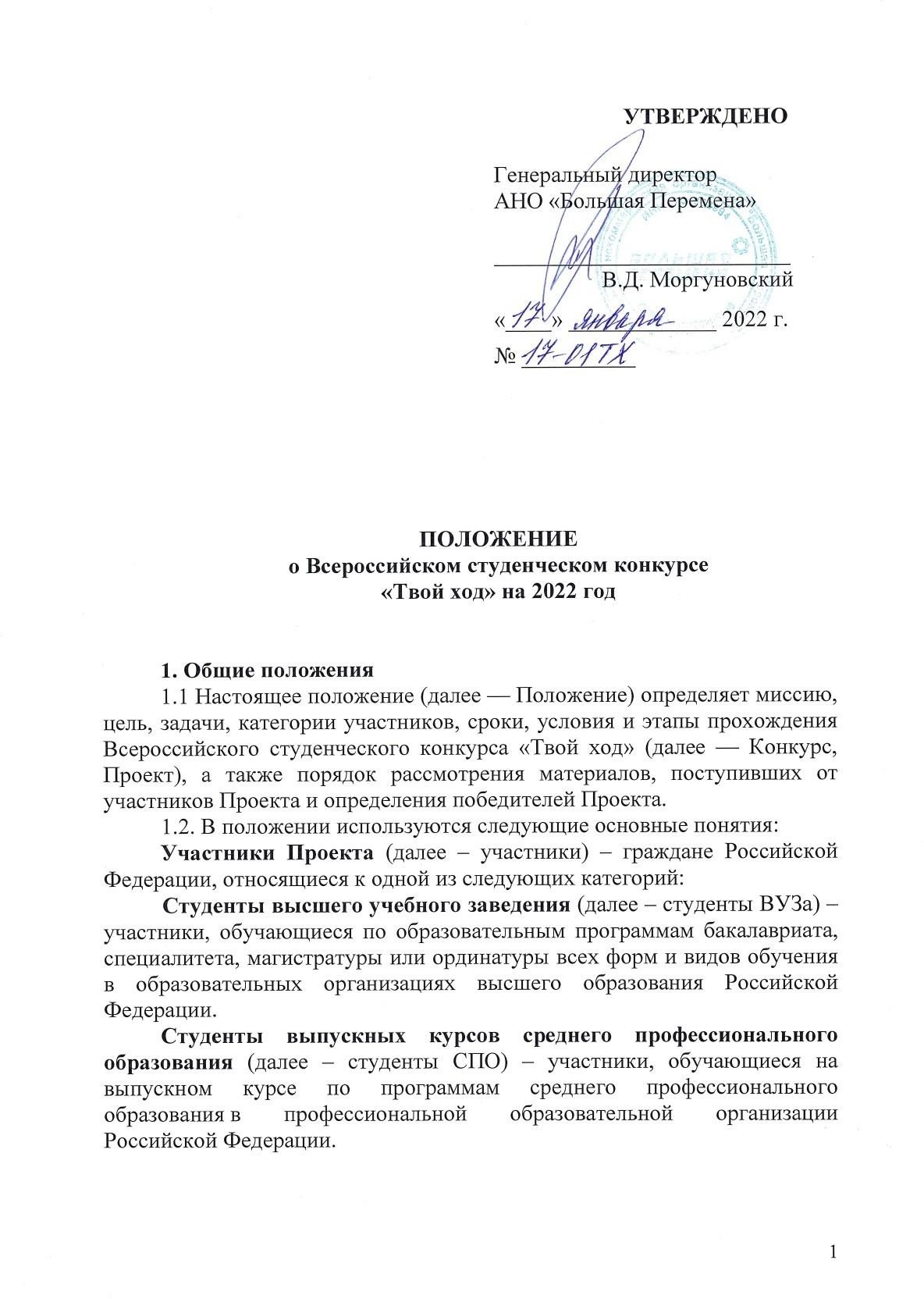 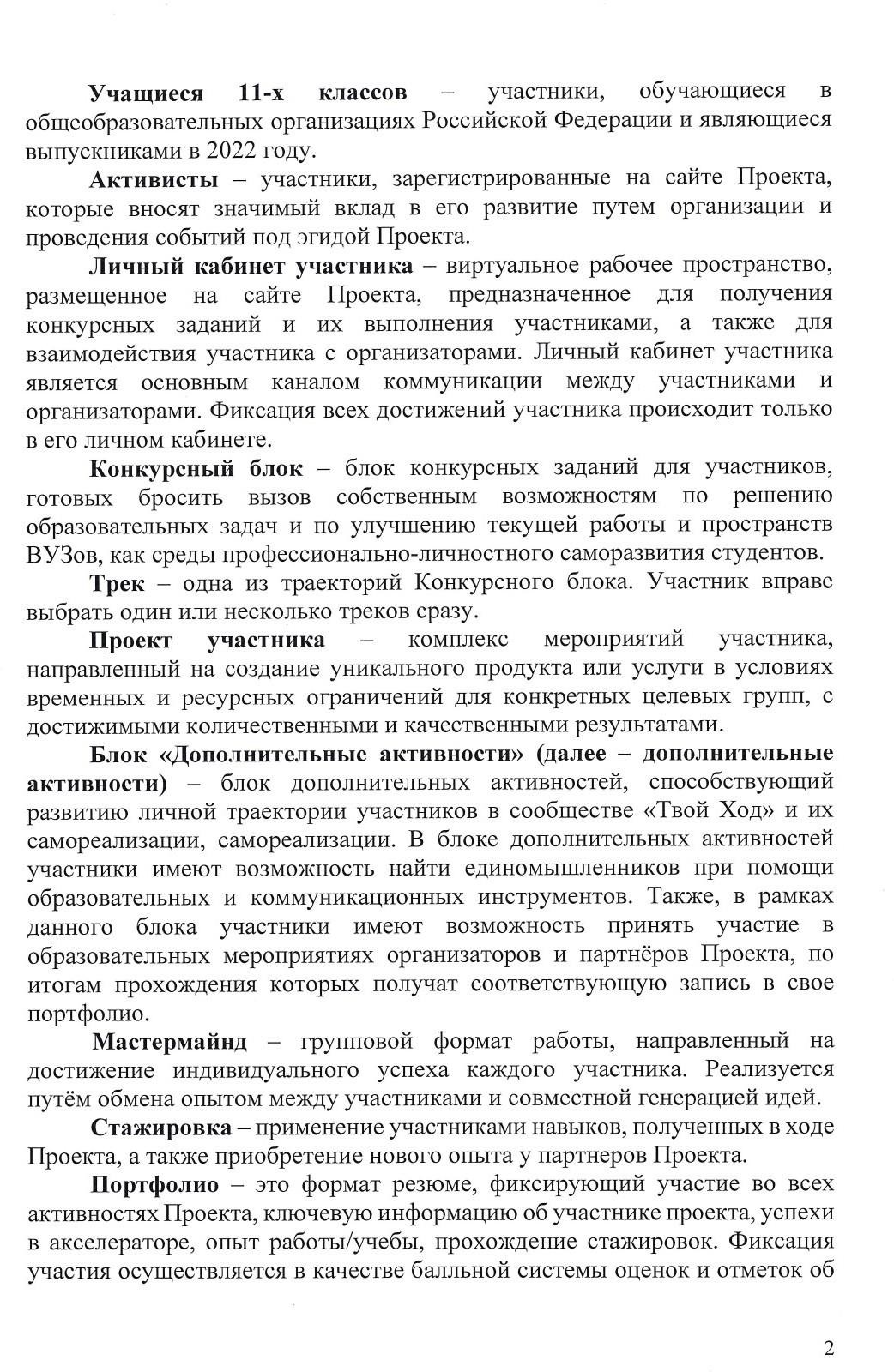 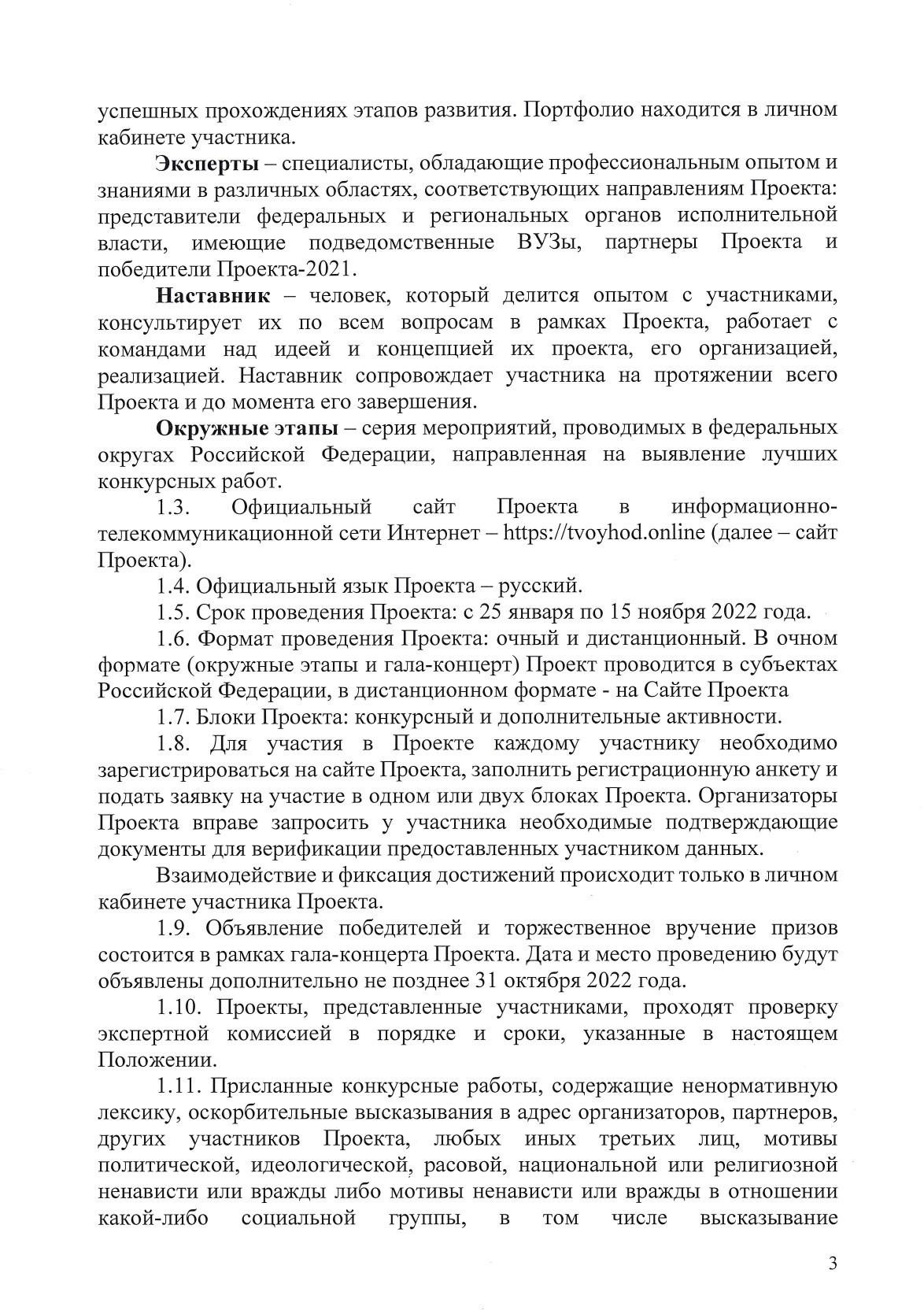 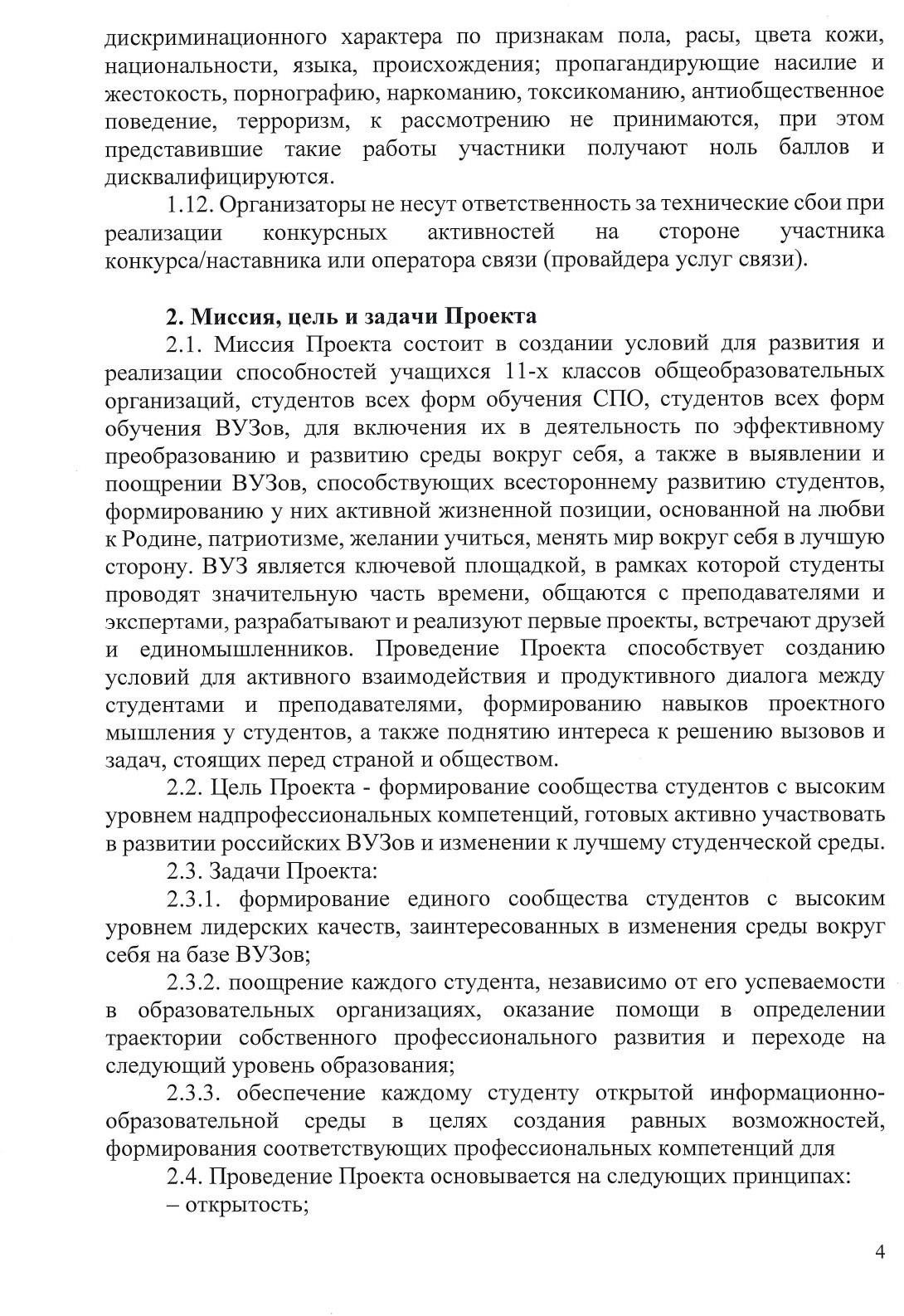 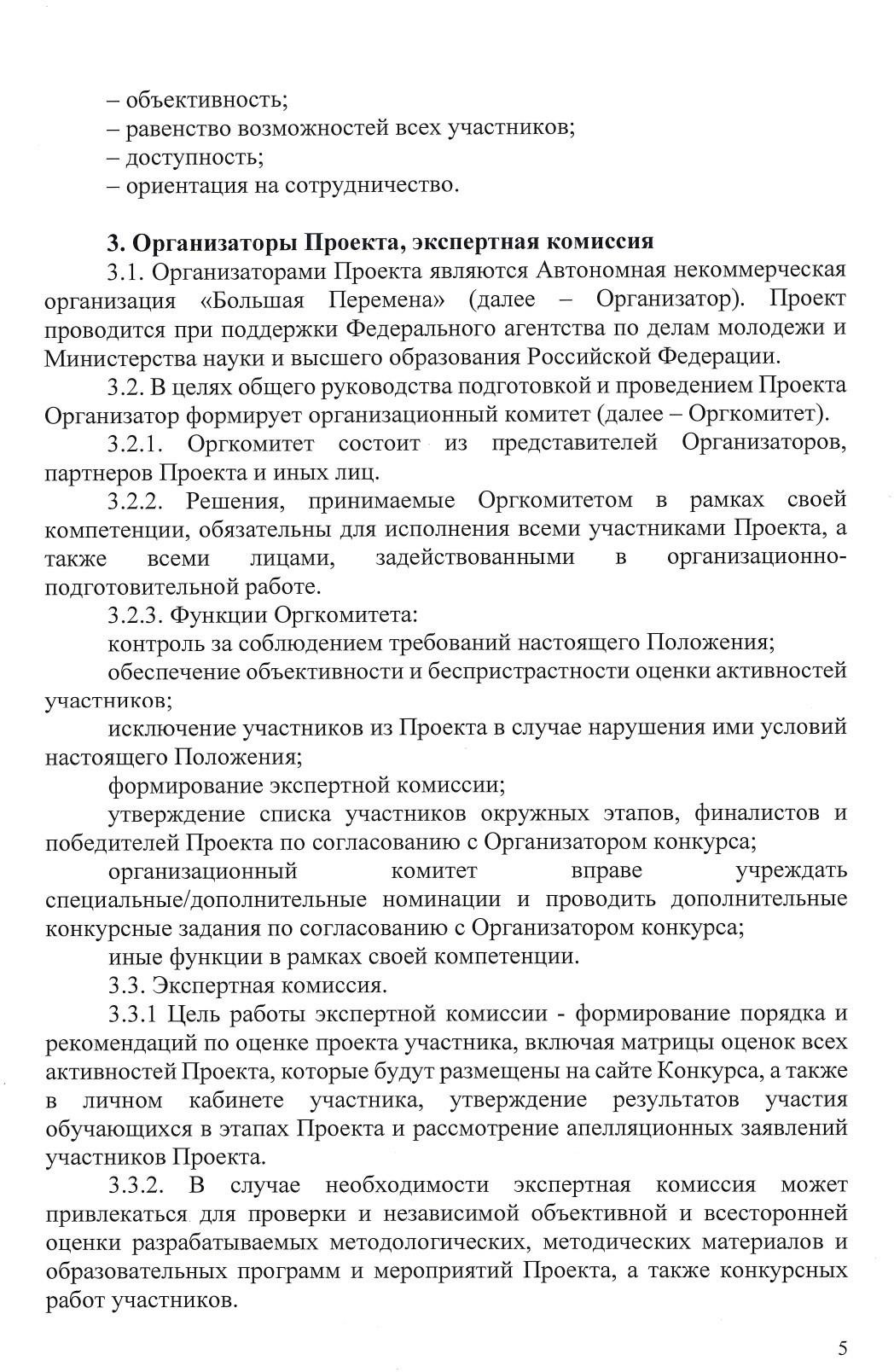 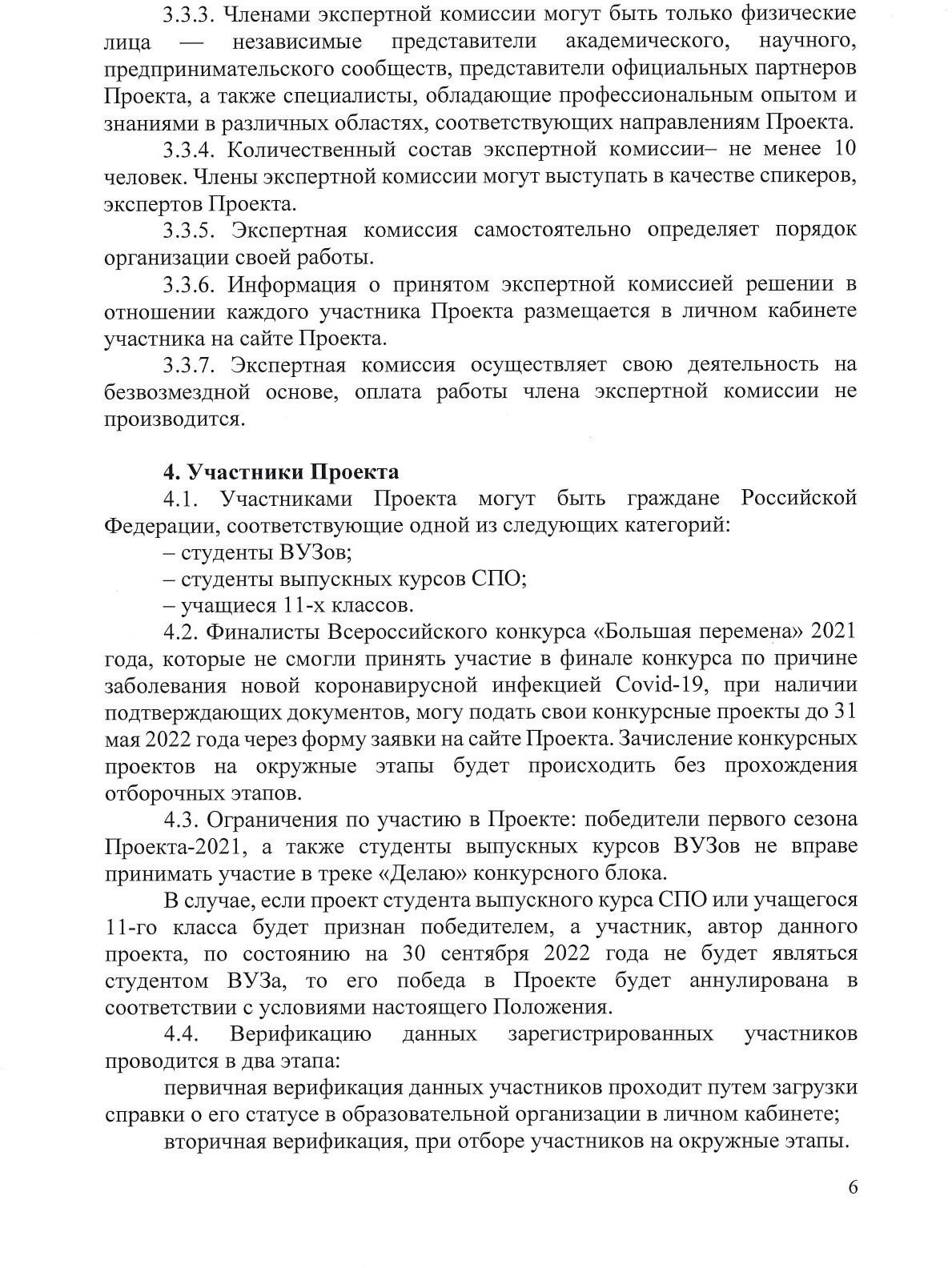 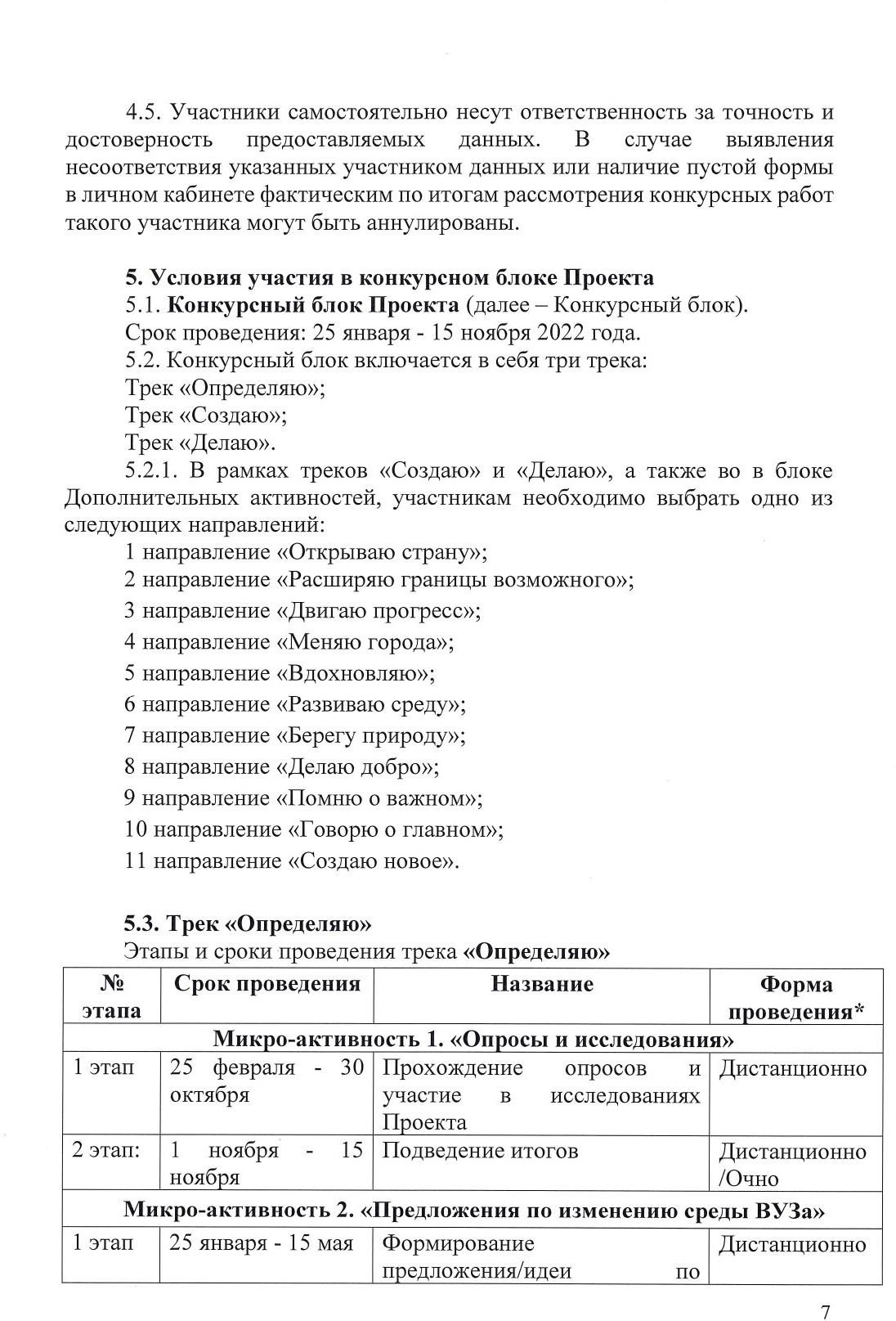 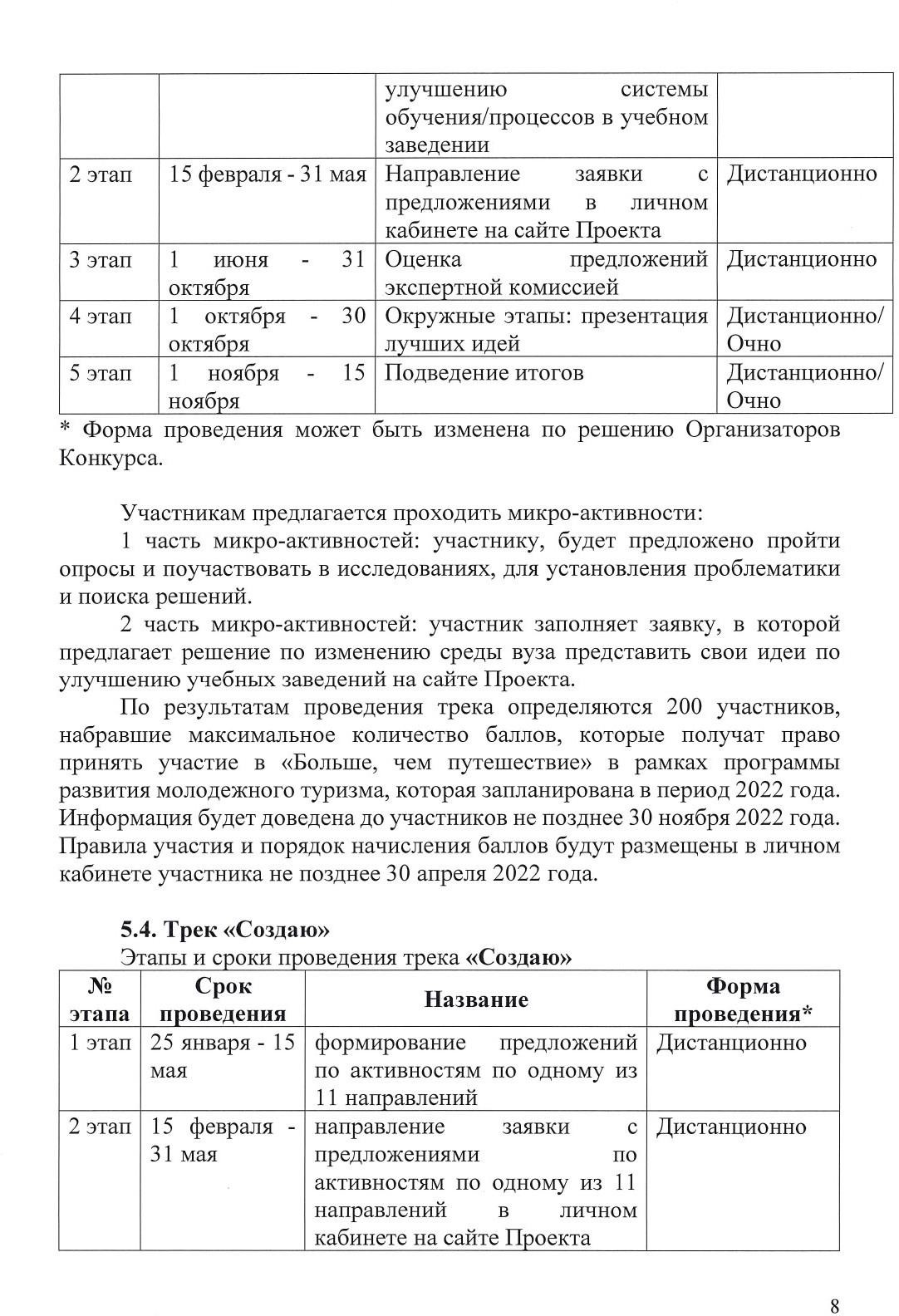 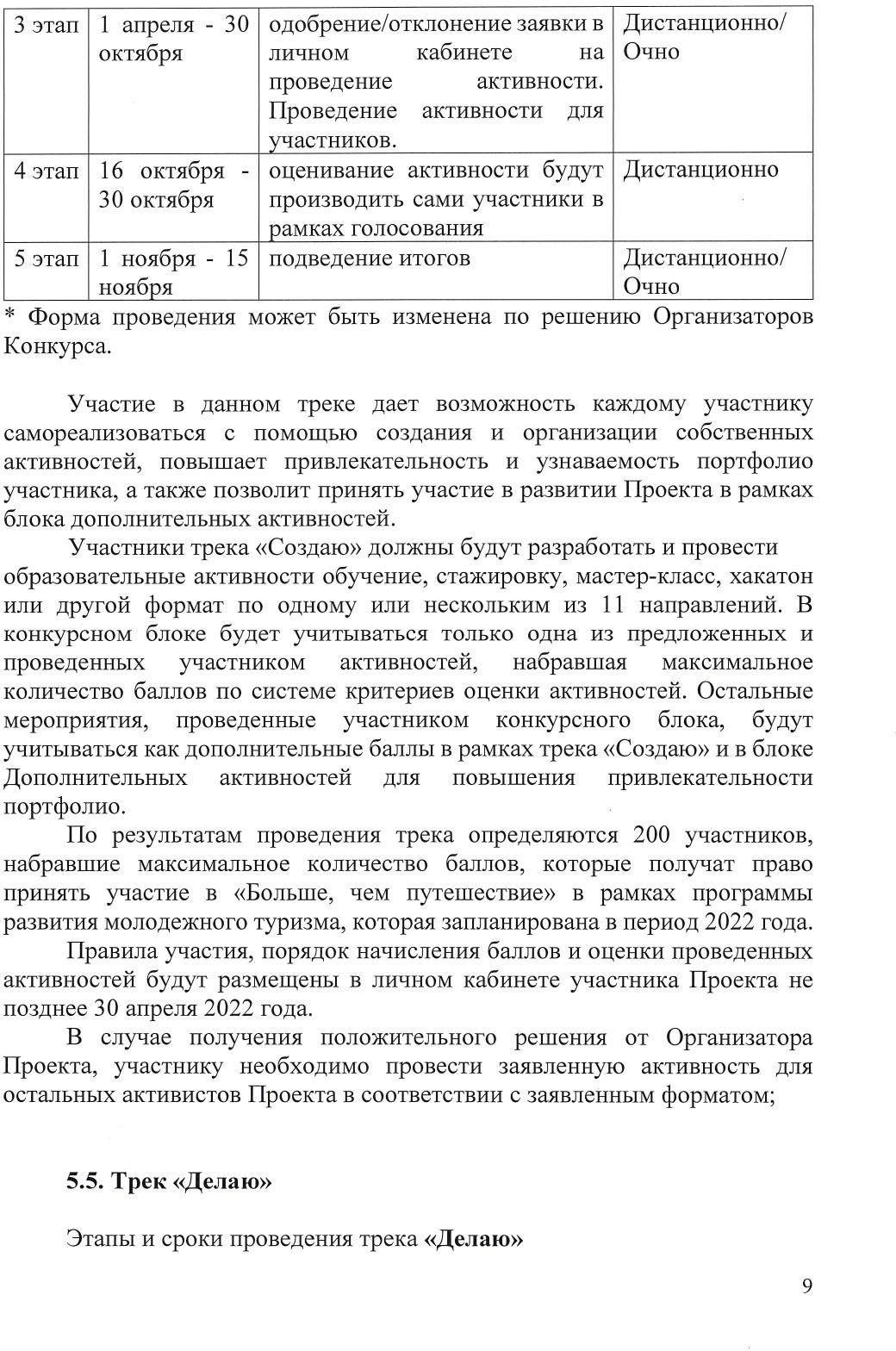 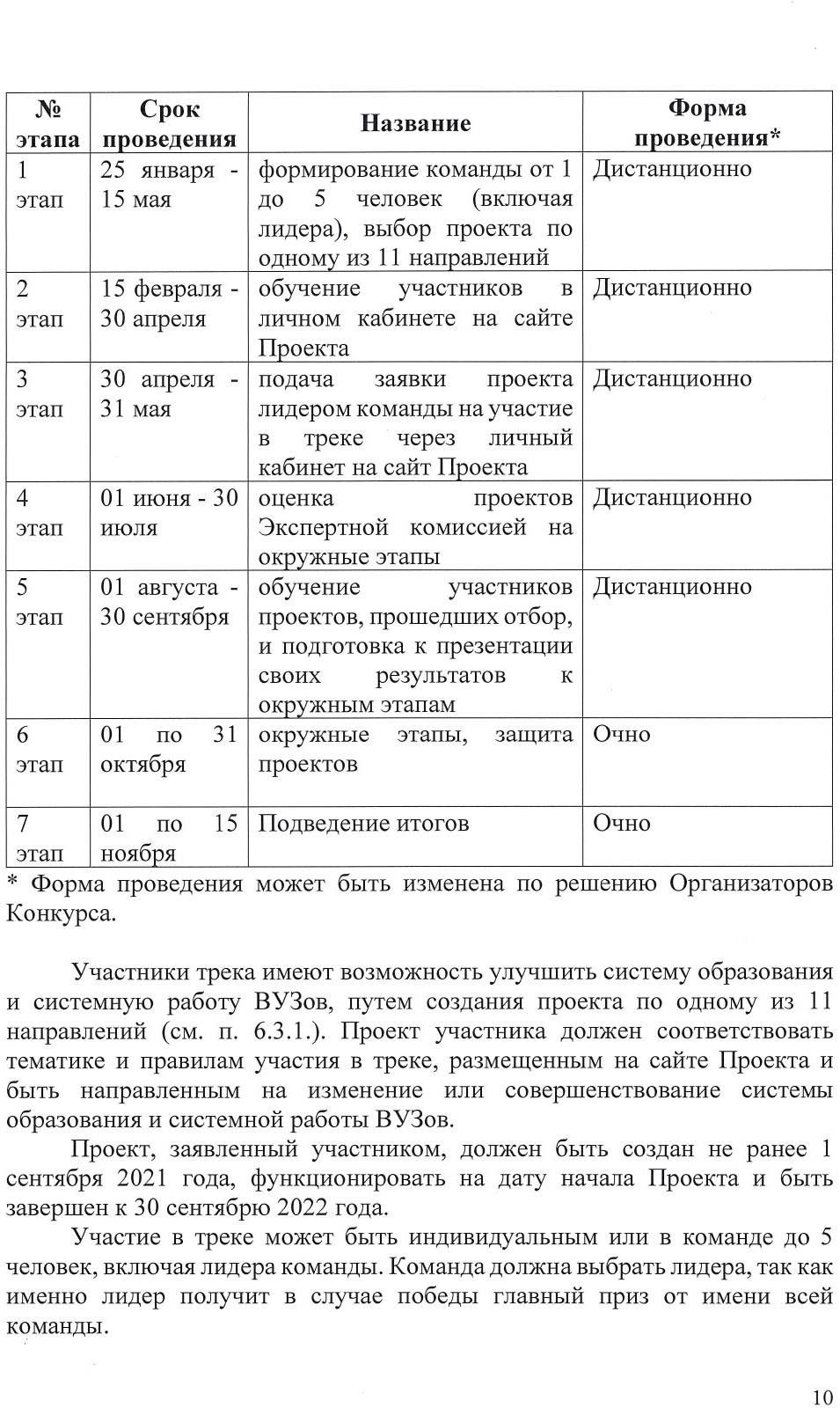 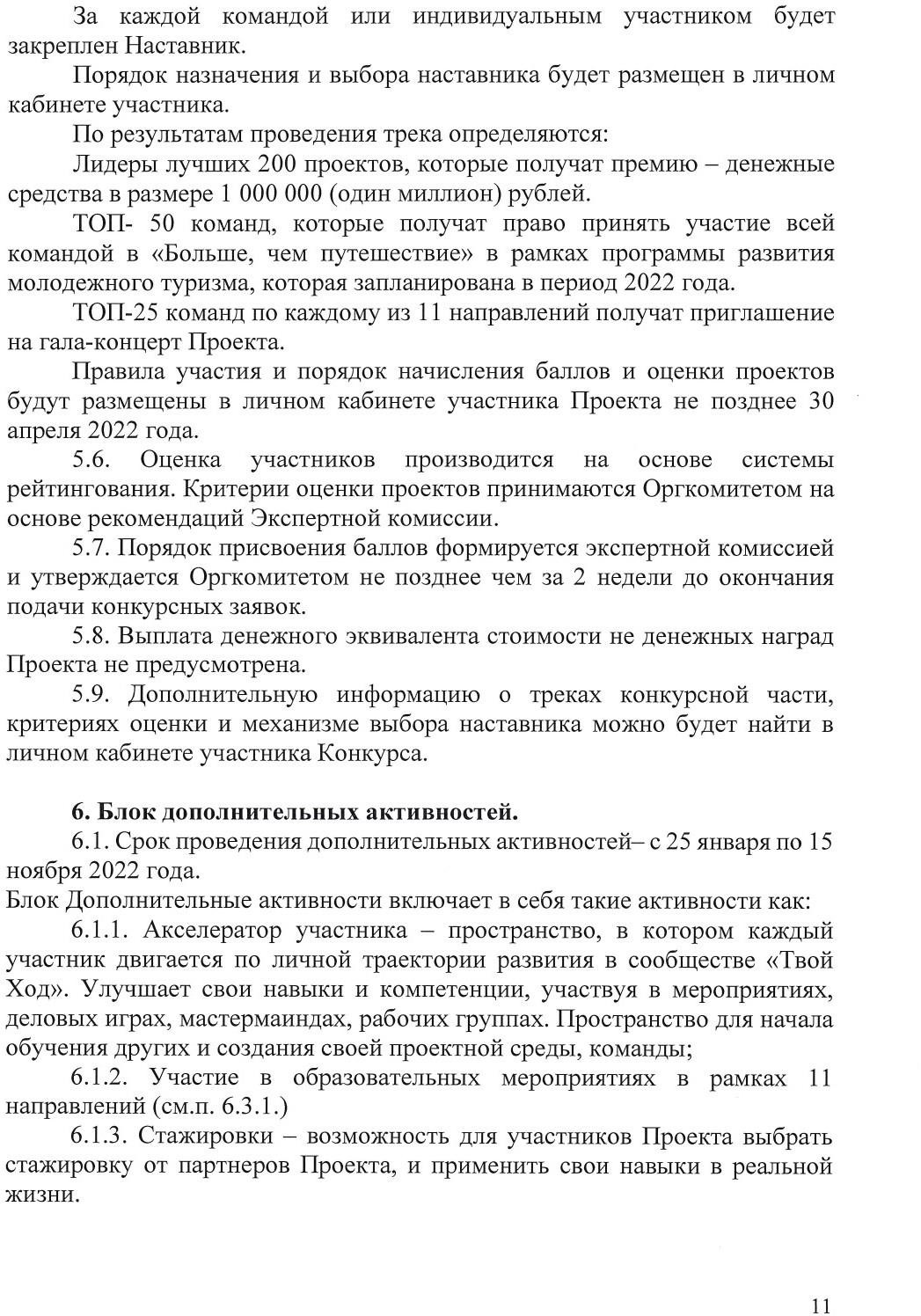 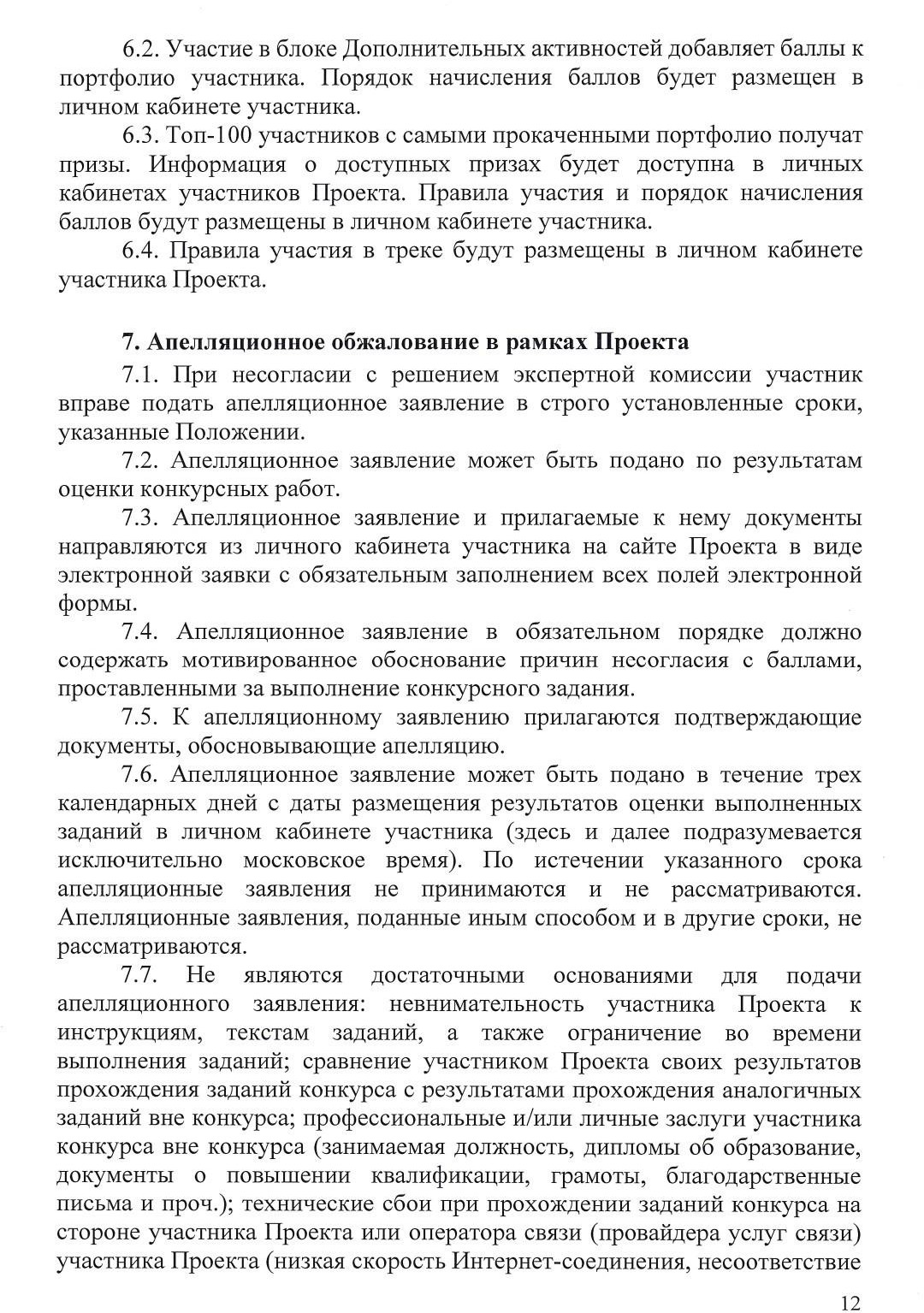 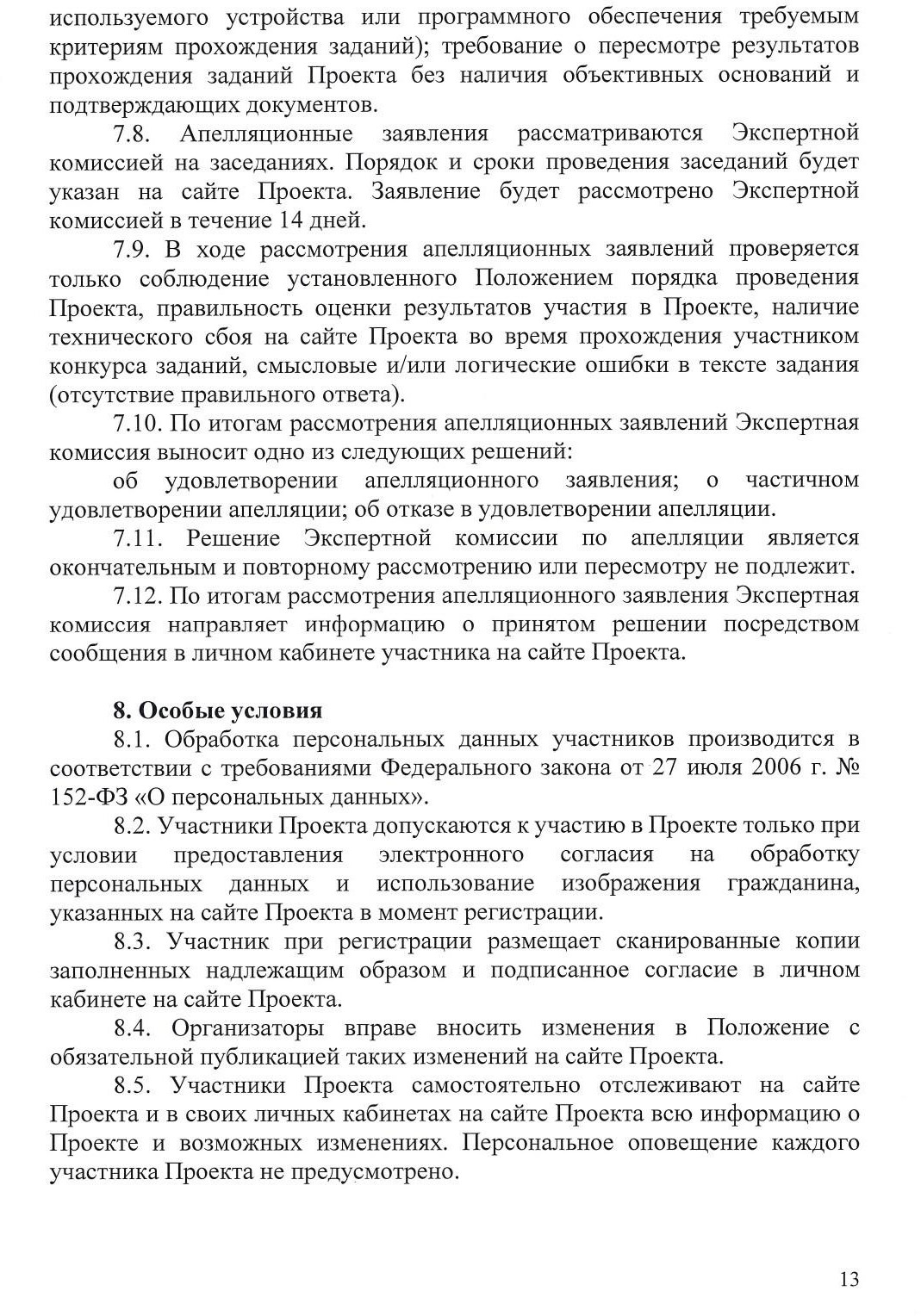 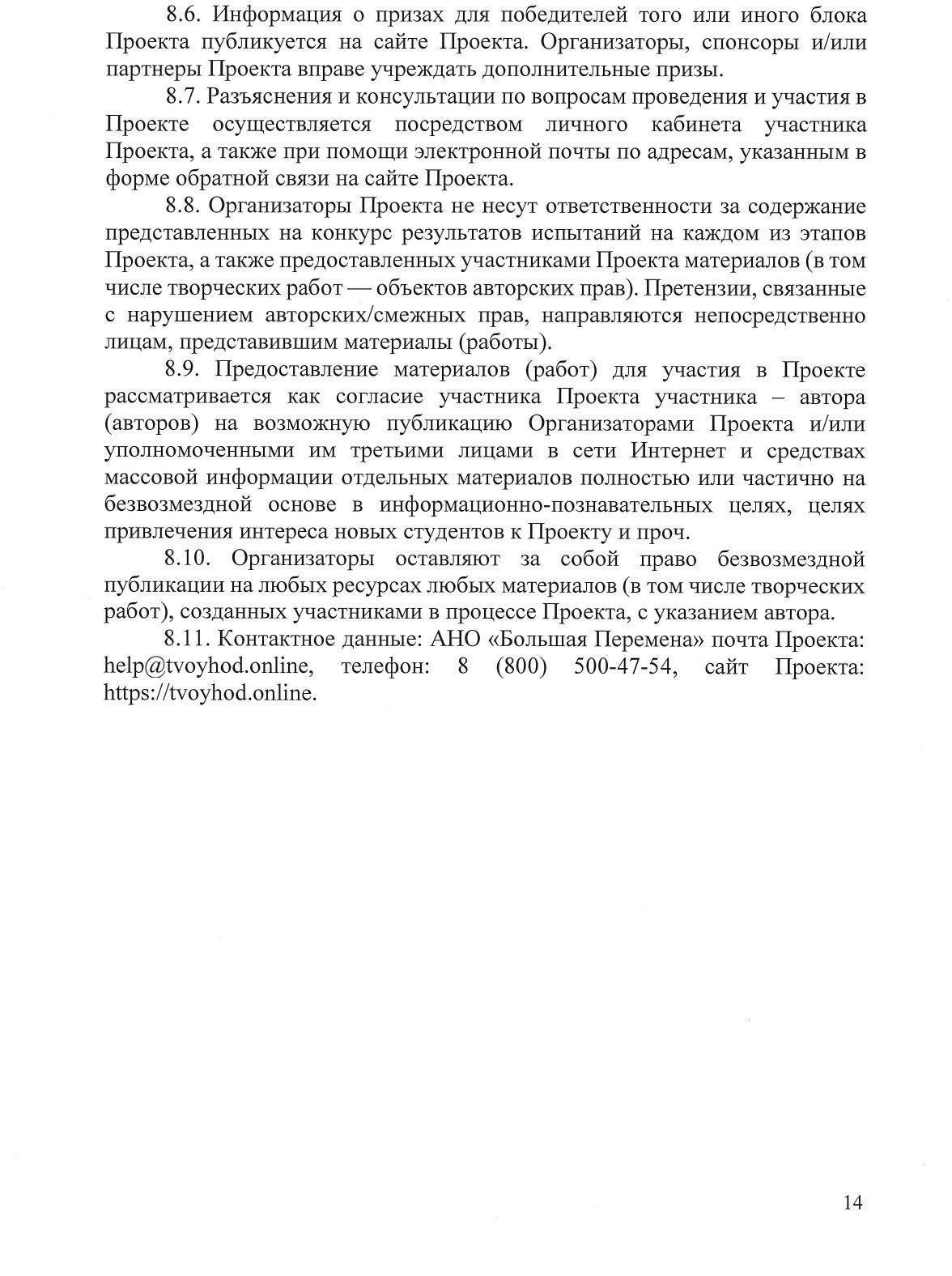 